Спиркина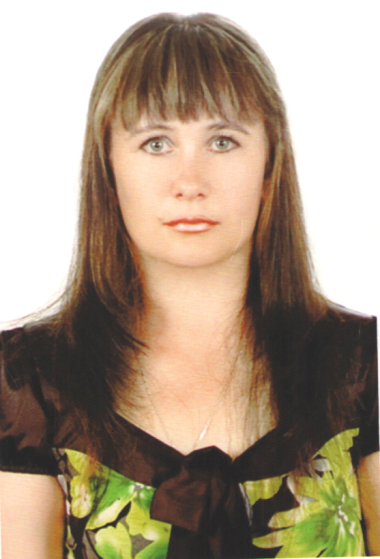 МаринаПетровнаВоспитатель Муниципального дошкольного образовательного бюджетного учреждения «Центр развития ребенка - детский сад №24 «Улыбка»«Труд воспитателя оценят -добрый труд!»«Любите ребёнка. Если хотите развить в себе Божий дар	педагога, - любите ребёнка!»Ш.А. Амонашвили Давно принято считать, что воспитатель – сеятель, что он призван «сеять разумное, доброе, вечное». Но что и как из посеянного прорастёт? А это важно, как возрастить посеянное. Знания, опыт, житейская мудрость – вот семена вдохновенного сеятеля.В работе с детьми дошкольного возраста любовь, чуткость особенно необходимы, поскольку педагог заменяет воспитанникам мать в её отсутствие, а, следовательно, должен и вести себя по-матерински, не скупясь на внимание, доброе слово, ласку, теплоту, сердечность, на готовность прийти на помощь, оказать эмоциональную поддержку.Проблемы с выбором будущей профессии передо мной никогда не стояло, потому что с детских лет я точно знала, что буду педагогом. Наверно, потомучто моя бабушка, Судьина Мария Яковлевна, 44 года проработала учителем начальных классов, а моя мама, Яковенко Валентина Николаевна, проработала воспитателем в детском саду 37 лет. Я росла между детским садом и школой, эти два пути всегда были рядом со мной: мама меня брала с собой в детский сад – я играла с маленькими детьми; бабушка брала с собой в школу – я сидела на её уроках и представляла себя учительницей. В старших классах в УПК выбрала педагогический профиль, и была пионервожатой у детей начальной школы. Когда я пришла работать в детский сад молодой девушкой, моими наставниками стали такие опытные, замечательные педагоги как Кравченко Любовь Александровна и Юрина Тамара Васильевна.Я работаю в детском саду. Мне работать в нём не скучно! Все эти годы были разные. Я разная, дети разные, жизнь разная. Но, несмотря на это, воспитатель не должен быть слабым. Он должен быть сильным и интересным, прежде всего самому себе (а иначе ты никому не будешь интересен), он должен сначала «возлюбить самого себя», чтобы потом также «возлюбить» своих детей. В основание всего следует положить именно Любовь и Доброту, ибо жизнь большинства наших детей не балует, а «уменьшение любви и доброты есть всегда уменьшение жизни» (И. Бунин). В моей работе на первый план выходит просто помочь, увидеть прекрасное, приласкать, почувствовать, поговорить по душам. Потому что самая большая ценность на земле – это дети. То, во имя чего мы живём. Ведь если мы посадим дерево, построим дом, но не вырастим и не воспитаем сына, то для кого этот дом и дерево???Детство – это не период подготовки к будущей жизни, это полноценная часть жизни, и мы должны быть за неё в ответе. В дошкольном возрасте закладываются основные черты личности и характера, формы поведения в различных социальных ситуациях, способность соотносить собственные желания и потребности с желаниями и потребностями других людей. В.А. Сухомлинский писал: «Глухой к другим людям – останется глухим к самому себе: ему будет недоступно самое главное в самовоспитании – эмоциональная оценка собственных поступков...». А Н.К. Крупская считала, что « ... самое основное в дошкольном деле - это воспитание общественное, воспитание умения дружно жить, играть, работать».Все без исключения родители хотят видеть ребёнка счастливым, улыбающимся, умеющим общаться с окружающими людьми. Не всегда это получается. И моя задача – помочь ребёнку разобраться в сложном мире взаимоотношений со сверстниками и взрослыми. Поэтому приоритетным направлением моей педагогической деятельности является создание условий для развития отношений у детей.Чтобы понять маленького ребёнка, что он хочет, что его волнует, интересует, заботит, обижает, радует, надо очень много знать, уметь, понимать, чувствовать сердцем. К. Д. Ушинский был убеждён, что «в воспитании все должно основываться на личности воспитателя, потому что воспитательная сила изливается только из живого источника человеческой личности». Поэтому я постоянно повышаю уровень своей профессиональной компетентности: занимаюсь самообразованием; посетила ряд консультаций «Педагогика и методика дошкольного образования»; прохожу курсовую подготовку; знакомлюсь с опытом коллег на семинарах разного уровня;Воспитание ребёнка – коллективное дело, забота об успешных результатах требует единения (согласования подходов к воспитанию, его содержанию, приёмов осуществления) сил всех заинтересованных взрослых.  «Наш важнейший педагогический инструмент – умение глубоко уважать человеческую личность в своём воспитаннике. Мы этим инструментом призваны творить очень нежную, тонкую вещь: желание быть хорошим, стать сегодня лучше, чем вчера. Это желание не возникает само по себе, его можно только воспитать». В.А. СухомлинскийМне важно, что люди доверили мне самое дорогое, что у них есть - своих детей, которые вырастут и непременно внесут свой посильный вклад во благо нашей Земли, а кто-то из них может быть станет знаменитым и даже совершит подвиг. А я буду знать, что в этом есть и моя заслуга, так как я вложила в каждого своего воспитанника свой труд, частичку души и сердца.